2021. gada 22.augustā Mārupes novada pašvaldības Kultūrizglītības centra filiāles Salas pagastā “Vietvalži” skvērā notiks ceturtie Salas pagasta “Sīpolu svētki” un to ietvaros tiek organizēts tradicionālais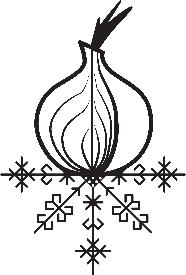 “Sīpolu svētku gadatirgus”Pieteikums dalībai tirdziņāPieteikumu lūdzam aizpildīt elektroniski, saglabāt MS Word formātā un līdz 13. augustam nosūtīt uz e-pastu sabine.upeniece@marupe.lv. Pēc pieteikuma saņemšanas, jums tiks nosūtīta atbilde uz to pašu e-pastu, no kura tiks saņemta pieteikuma anketa.Piedaloties gadatirgū, tirgotāji piekrīt pasākuma organizatora noteikumiem:Katram tirgotājam tiks ierādīta konkrēta tirdzniecības vieta, kuru tirgotājam pašam ir jānoformē estētiski skaisti;Ierašanās 22. augustā, sākot no plkst. 6.00 līdz plkst. 10.30 (pēc plkst.10.30 tiks pārtraukta automašīnu pārvietošanās pa svētku teritoriju un tiks atļauta tikai pārvietošanās kājām);Plkst. 11.00 tirdzniecības vietām ir jābūt iekārtotām;Elektrība tirgotājiem netiek nodrošināta, ja tāda nepieciešama, tad katrs tirgotājs nodrošina sev ģeneratoru, vienojoties par tā atrašanās vietu ar organizatoriem līdz 16. augustam.Gadatirgus dalībnieku iesūtītie attēli var tikt izmantoti Sīpolu svētku reklāmas materiāliem;Pasākuma laikā tiks fotografēts un filmēts, uzņemtie materiāli var tikt publicēti pašvaldības mājaslapā www.marupe.lv, informatīvajā izdevumā “Mārupes Vēstis” un pašvaldības un muzeja sociālajā tīklā (facebook.com) pasākuma atspoguļošanai. Datu pārzinis: Mārupes novada pašvaldība.Ja tirgotājs laicīgi (vismaz 3 darba dienas iepriekš) nepaziņos par neierašanos vai vienkārši neieradīsies gadatirgū, tad turpmāk vairs tirdzniecība pasākumos konkrētajam tirgotājam netiks apstiprināta!Vietu skaits gadatirgū ir ierobežots!Tirgotājiem jāievēro valstī noteiktie epidemioloģiskās drošības noteikumi!Juridiskām personām – uzņēmuma nosaukums, vienotais reģistrācijas nr., adrese/ Privātpersonām- vārds, uzvārds, adrese:Kontaktpersonas vārds un uzvārds, tālruņa numurs, e-pasta adrese:Preču sortiments:Tirdzniecībai tiks izmantota lūdzu pasvītrot vai ierakstīt izvēli:2x2m; 3x3m; 2x4m; cits:_______________________Vai izmantosiet elektrības ģeneratoru?Datums: Paraksts: